III Krajoznawcza Wycieczka Rowerowapo północnej części Równiny Chełmżyńskiejo Puchar Wójta Gminy Chełmża Jacka Czarneckiego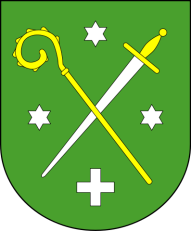 11.09.2022 r.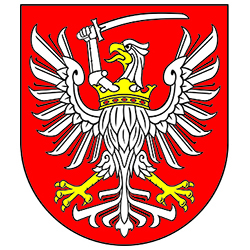                                        Regulamin wycieczkiPoczątek wycieczki: - Świetlica wiejska w Kuczwałach.Godzina rozpoczęcia wycieczki - 1300. Dopuszczalna prędkość jazdy 12-18 km.Przewidywana godzina zakończenia wycieczki - 15 30.Uczestnicy wycieczki nie mogą prezentować poprzez ubiór, sprzęt turystyczny żadnych symboli partii politycznych. Każdy uczestnik musi mieć ubraną kamizelkę ostrzegawczą. Brak jej dyskwalifikuje jego uczestnictwo.Trasa wycieczki prowadzi drogami Gminy Chełmża. Długość trasy wynosi około 30 km. Trasa przebiega przez tereny płaskie i lekko pofałdowane.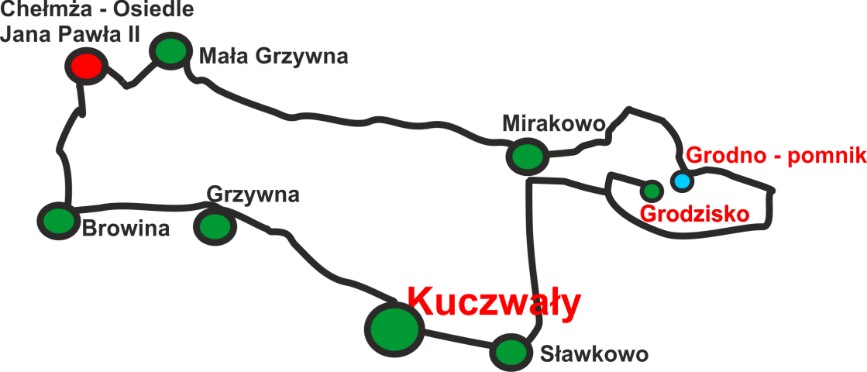 Trasa wycieczki przebiega drogami, gminnymi, powiatowymi i wojewódzkimi.  Drużyny otrzymują opis trasy z zadaniami.Podczas jazdy drużyny (2-4 osobowa) obserwują trasę wycieczki i na bieżąco rozwiązują zadania.Zwycięża drużyna, która uzyska największą ilość punktów. W przypadku równej ilości punktów nastąpi dogrywka. Kapitanowie drużyn lub przedstawiciel drużyn odpowiedzą na trzy dodatkowe pytania. Punktacja:Każda drużyna rozwiązuje zadania na karcie określonym numerem.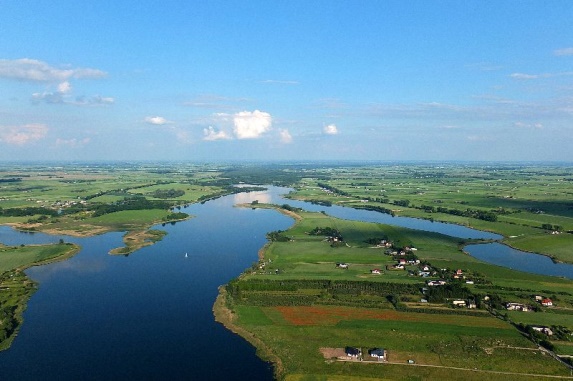 Drużyna może na karcie podać swoją nawę.Każda prawidłowa odpowiedź to jeden punkt.  Łącznie maksymalna ilość punktów do zdobycia to: 38. Prawidłowość rozwiązanych zadać ocenia przewodnik wycieczki.Uczestnicy wycieczki muszą przestrzegać przepisy ruchu drogowego.Uczestnicy wycieczki tworzą jedną kolumnę jadąc za przewodnikiem. Uczestnicy wycieczki dostosowują prędkość do prędkości przewodnika.Uczestnicy wycieczki zachowują bezpieczną odległość między uczestnikami wycieczki.Uczestnicy wycieczki przy zgłoszeniu podają niezbędne dane osobowe potrzebne do ubezpieczenia  – zał. Nr 1 do Regulaminu. Zakończenie z podsumowaniem: Świetlica wiejska w Kuczwałach.             Drużynie, która podczas wycieczki rażąco naruszyła przepisy ruchu drogowego - regulaminu wycieczki, organizatorzy będą odliczać 5 pkt od ogólnej liczby otrzymanych punktów za rozwiązane zadania. 